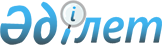 О Куставлетове Д.Р.Постановление Правительства Республики Казахстан от 8 июля 2005 года N 714

      Правительство Республики Казахстан  ПОСТАНОВЛЯЕТ: 

      назначить Куставлетова Дулата Рашитовича вице-министром юстиции Республики Казахстан.        Премьер-Министр 

      Республики Казахстан 
					© 2012. РГП на ПХВ «Институт законодательства и правовой информации Республики Казахстан» Министерства юстиции Республики Казахстан
				